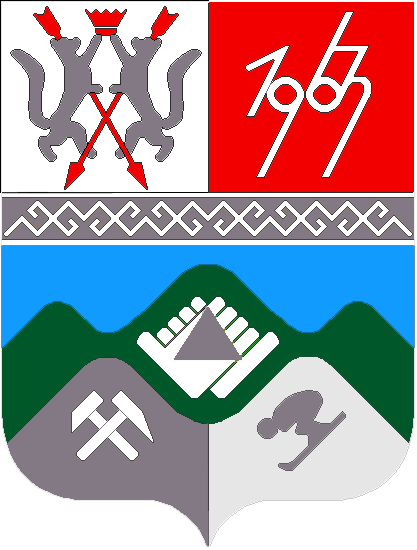 КЕМЕРОВСКАЯ ОБЛАСТЬТАШТАГОЛЬСКИЙ МУНИЦИПАЛЬНЫЙ РАЙОНАДМИНИСТРАЦИЯ ТАШТАГОЛЬСКОГО МУНИЦИПАЛЬНОГО РАЙОНА П О С Т А Н О В Л Е Н И Еот  «_08_» мая   2013 г.   №  _390-п_ОБ УТВЕРЖЕНИИ ПЛАНА МЕРОПРИЯТИЙ ПО ОЗДОРОВЛЕНИЮМУНИЦИПАЛЬНЫХ ФИНАНСОВ ТАШТАГОЛЬСКОГО МУНИЦИПАЛЬНОГО РАЙОНАВ соответствии с постановлением от Правительства Российской Федерации от 18.12.2012г.№1325 « О дополнительных условиях и порядке проведения реструктуризации обязательств (задолженности) субъектов Российской Федерации по бюджетным кредитам», распоряжением Коллегии Администрации Кемеровской области»:  1. Утвердить прилагаемый план мероприятий по оздоровлению муниципальных финансов Таштагольского района.          2. Контроль за исполнением настоящего постановления возложить на заместителя Главы Таштагольского района М.Н. Шульмина.3. Опубликовать данное постановление в районной газете «Красная Шория» и разместить на официальном сайте администрации в сети «Интернет».  4. Постановление вступает в силу со дня подписания.Утвержденпостановлениемадминистрации Таштагольскогомуниципального районаот  08.05.2013 г. N 390-пПЛАНМЕРОПРИЯТИЙ ПО ОЗДОРОВЛЕНИЮ МУНИЦИПАЛЬНЫХ ФИНАНСОВТАШТАГОЛЬСКОГО РАЙОНАГлаваТаштагольского района                             В.Н. Макута  N   
п/п          Мероприятия             Исполнитель     Сроки выполнения  1                2                       3                 4          1.  Обеспечение               
сбалансированности и      
устойчивости бюджета      
Таштагольского муниципального района 1.1. Проведение совещаний с     отделами, комитетами и отраслевыми функциональными органами Таштагольского муниципального района, выработка единой 
политики по вопросу       
недопущения образования   
просроченной кредиторской 
задолженности             Финансовое    
управление по Таштагольскому муниципальному району,              
Отделы, комитеты и отраслевые функциональные органы администрации Таштагольского муниципального района    постоянно     1.2. Реализация плана
мероприятий по повышению  
поступлений налоговых и   
неналоговых доходов,      
сокращению недоимки по    
уплате налогов, сборов и  
иных обязательных платежей
в бюджет Таштагольского района на 2011 – 2013 годы, утвержденного       
постановлением   
администрации «Таштагольского  муниципального района» от 12.08.2011 №624-пФинансовое    
управление по Таштагольскому муниципальному району,              
Отделы, комитеты и отраслевые функциональные органы администрации  Таштагольского муниципального района 
Территориальные органы
федеральных органов   
исполнительной власти 
(по согласованию)    
   2013 год      1.3. Совершенствование методики
прогнозирования налоговых 
и неналоговых доходов     
областного бюджета,       
утвержденной приказом     
финансового      
управления по Таштагольскому району от 01.09.2011     
N 61, при составлении   
проекта бюджета Таштагольский районана очередной
год и плановый период     Финансовое    
управление по Таштагольскому муниципальному району   ежегодно      1.4. Осуществление мониторинга 
и анализа предоставляемых 
налоговых льгот в         
соответствии с Порядком и 
Методикой оценки          
эффективности             
предоставленных           
(планируемых к            
предоставлению) налоговых 
льгот местных налогов утвержденного       
постановлением   
администрации «Таштагольского  муниципального района» от 07.09.2012 №696-п Финансовое    
управление по Таштагольскому муниципальному району Отделы, комитеты и отраслевые функциональные органы  администрации Таштагольского муниципального района  до 1 сентября  
    ежегодно     1.5. Реализация мероприятий по 
повышению эффективности   
администрирования         
налоговых и неналоговых   
доходов                   1.5.1.Мобилизация дополнительных
доходов в местный бюджет
в рамках штаба по         
финансовому мониторингу и 
выработке мер поддержки   
отраслей экономики        
Таштагольского района,      
созданный распоряжением администрации Таштагольского района от 23.10.2008 №1297-рФинансовое    
управление по Таштагольскому муниципальному району Комитет по управлению муниципальным имуществом
Таштагольского муниципального района,Отделы, комитеты и отраслевые функциональные органы  администрации Таштагольского муниципального района территориальные органы
федеральных органов   
исполнительной власти 
(по согласованию)        постоянно    1.5.2.Реализация плана          
мероприятий по повышению  
роли имущественных налогов
в формировании бюджета Таштагольского района в     
рамках подготовки к       
введению налога на        
недвижимость на территории
Таштагольского районаТаштагольский отдел Управления Федеральной службы государственной регистрации, кадастра и картографии по Кемеровской области (по согласованию),    
Межрайонная инспекция Федеральной налоговой службы №13 по Кемеровской области
(по согласованию)     2013 - 2014 годы1.5.3.Расширение                
налогооблагаемой базы     
бюджета Таштагольского района за счет постановки
на налоговый учет объектов
капитального              
строительства, земельных  
участков, индивидуальных  
предпринимателей,         
осуществляющих            
деятельность с нарушением 
налогового                
законодательства,         
выявление и повышение     
налогового потенциала     
Таштагольского районаКомитет по управлению муниципальным  имуществом       
Таштагольского администрации муниципального района, Отделы, комитеты и отраслевые функциональные органы администрации Таштагольского муниципального района Межрайонная инспекция Федеральной налоговой службы №13 по Кемеровской области(по согласованию)     
Отдел МВД России по Таштагольскому району(по согласованию)        постоянно    1.5.4.Проведение работы с       
государственными          
предприятиями Таштагольского района по обеспечению    
своевременной уплаты части
прибыли государственных   
предприятий Таштагольского района в бюджет района, в том числе       
применение мер            
дисциплинарного           
воздействия к директорам  
таких предприятий.        
Принятие мер, направленных
на повышение эффективности
деятельности              
государственных           
предприятий Таштагольского районаКомитет по управлению муниципальным  имуществом       
Таштагольского муниципального района     ежегодно    1.5.5.Подготовка предложений по 
повышению мотивации       
органов местного          
самоуправления на         
наращивание собственной   
налоговой базы и          
сокращению неэффективных  
бюджетных расходов    Финансовое    
управление по Таштагольскому муниципальному району,              
Отделы, комитеты и отраслевые функциональные органы администрации Таштагольского муниципального района    ежегодно  1.6.Сокращение направления бюджетных средств в сферу жилищно-коммунального хозяйства на компенсацию  разницы между экономически обоснованными тарифами и тарифами, установленными для населения.Финансовое    
управление по Таштагольскому  муниципальному району,              
Отделы, комитеты и отраслевые функциональные органы администрации Таштагольского муниципального района    ежегодно  1.6.1.Установка приборов учета в жилищном фонде коллективных и индивидуальных.Отделы, комитеты и отраслевые функциональные органы администрации Таштагольского муниципального района     ежегодно  1.7.Снижение расходов на коммунальные услуги, путем установки приборов учета  Казенные, бюджетные и 
автономные учрежденияежегодно    2.  Внедрение государственных 
программ                   2.1. Организация разработки    
муниципальных программ  
Таштагольского района   Заместители главы Таштагольского районаЭкономический отдел       администрации Таштагольского муниципального района     2013 год      2.2. Формирование    
бюджета Таштагольского муниципального  
района на 2014 год и на  
плановый период 2015 и    
2016 годов в разрезе      
муниципальных программ  Финансовое    
управление по Таштагольскому муниципальному  району,              
2013 - 2014 годы 2.3. Обеспечения мониторинга и 
анализа хода реализации   
муниципальных программ  Директора программЭкономический отдел       администрации Таштагольского  муниципального района  Финансовое    
управление по Таштагольскому  муниципальному району,   
 ежеквартально  3.Внедрение инструментов    
нормативного              
финансирования        
муниципальных услуг     Финансовое    
управление по Таштагольскому муниципальному  району,              
Отделы, комитеты и отраслевые функциональные органы администрации Таштагольского муниципального района     ежегодно    4.  Повышение эффективности   
распределения бюджетных   
средств                    4.1. Составление и утверждение 
бюджета Таштагольского муниципального района    
трехлетний период         Финансовое    
управление по Таштагольскому муниципальному  районуежегодно 4.2. Применение порядка и      
методики планирования     
бюджетных ассигнований    
бюджета Таштагольского муниципального района    на очередной финансовый год и
на плановый период        Финансовое    
управление по Таштагольскому  муниципальному району,              
Отделы, комитеты и отраслевые функциональные органы администрации Таштагольского муниципального района ежегодно 4.3. Совершенствование процесса
формирования и ведения    
реестра расходных         
обязательств в            
соответствии с            
изменяющимися требованиями
бюджетного                
законодательства          Финансовое    
управление по Таштагольскому  муниципальному району,              
ежегодно